Western Australia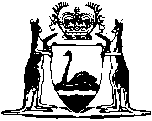 Parental Support and Responsibility Act 2008Parental Support and Responsibility Regulations 2009Western AustraliaParental Support and Responsibility Regulations 2009Contents1.	Citation	12.	Commencement	13.	Information sharing agencies	14.	Prescribed Commonwealth agencies	1Notes	Compilation table	1Western AustraliaParental Support and Responsibility Act 2008Parental Support and Responsibility Regulations 20091.	Citation		These regulations are the Parental Support and Responsibility Regulations 2009.2.	Commencement		These regulations come into operation on the day on which the Parental Support and Responsibility Act 2008 section 42 comes into operation.3.	Information sharing agencies		For the purposes of the definition of information sharing agency in section 3 of the Act, the following are prescribed — 	(a)	the department principally assisting in the administration of the School Education Act 1999 Part 4 and known as the Department of Education Services at the time that these regulations came into operation;	(b)	each hospital board under the Hospitals and Health Services Act 1927 (including a board constituted by the Minister administering that Act);	(c)	the department principally assisting in the administration of the Alcohol and Other Drugs Act 1974.	[Regulation 3 amended in Gazette 10 Apr 2015 p. 1250.]4.	Prescribed Commonwealth agencies		For the purposes of section 10(1)(c) of the Act, the following are prescribed — 	(a)	the Commonwealth Services Delivery Agency established by the Commonwealth Services Delivery Agency Act 1997 (Commonwealth) section 6 and known as Centrelink at the time that these regulations came into operation;	(b)	the department of the Commonwealth public service principally assisting in the administration of the Social Security Act 1991 (Commonwealth) and known as the Department of Families, Housing, Community Services and Indigenous Affairs at the time that these regulations came into operation;	(c)	the department of the Commonwealth public service principally assisting in the administration of the Commonwealth Services Delivery Agency Act 1997 (Commonwealth) and known as the Department of Human Services at the time that these regulations came into operation;	(d)	the department of the Commonwealth public service principally assisting in the administration of the Migration Act 1958 (Commonwealth) and known as the Department of Immigration and Citizenship at the time that these regulations came into operation;	(e)	Medicare Australia established by the Medicare Australia Act 1973 (Commonwealth) section 4.Notes1	This is a compilation of the Parental Support and Responsibility Regulations 2009 and includes the amendments made by the other written laws referred to in the following table.Compilation tableCitationGazettalCommencementParental Support and Responsibility Regulations 200927 Mar 2009 p. 918-1928 Mar 2009 (see r. 2 and Gazette 27 Mar 2009 p. 917)Parental Support and Responsibility Amendment Regulations 201510 Apr 2015 p. 1250r. 1 and 2: 10 Apr 2015 (see r. 2(a));
Regulations other than r. 1 and 2: 1 Jul 2015 (see r. 2(b)(ii) and Gazette 10 Apr 2015 p. 1249)